YouTube and other helpful links
Greenbank College Virtual Open Event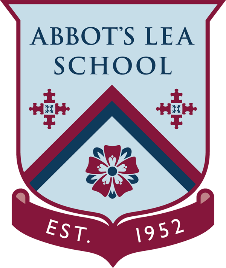 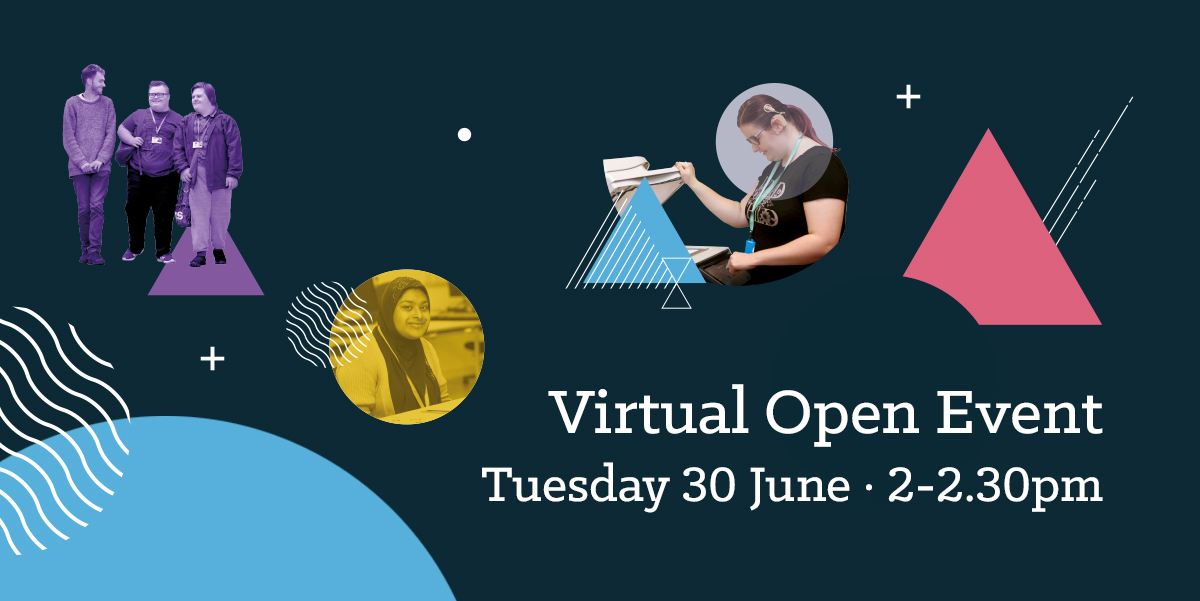 








































www.greenbankcollege.org.uk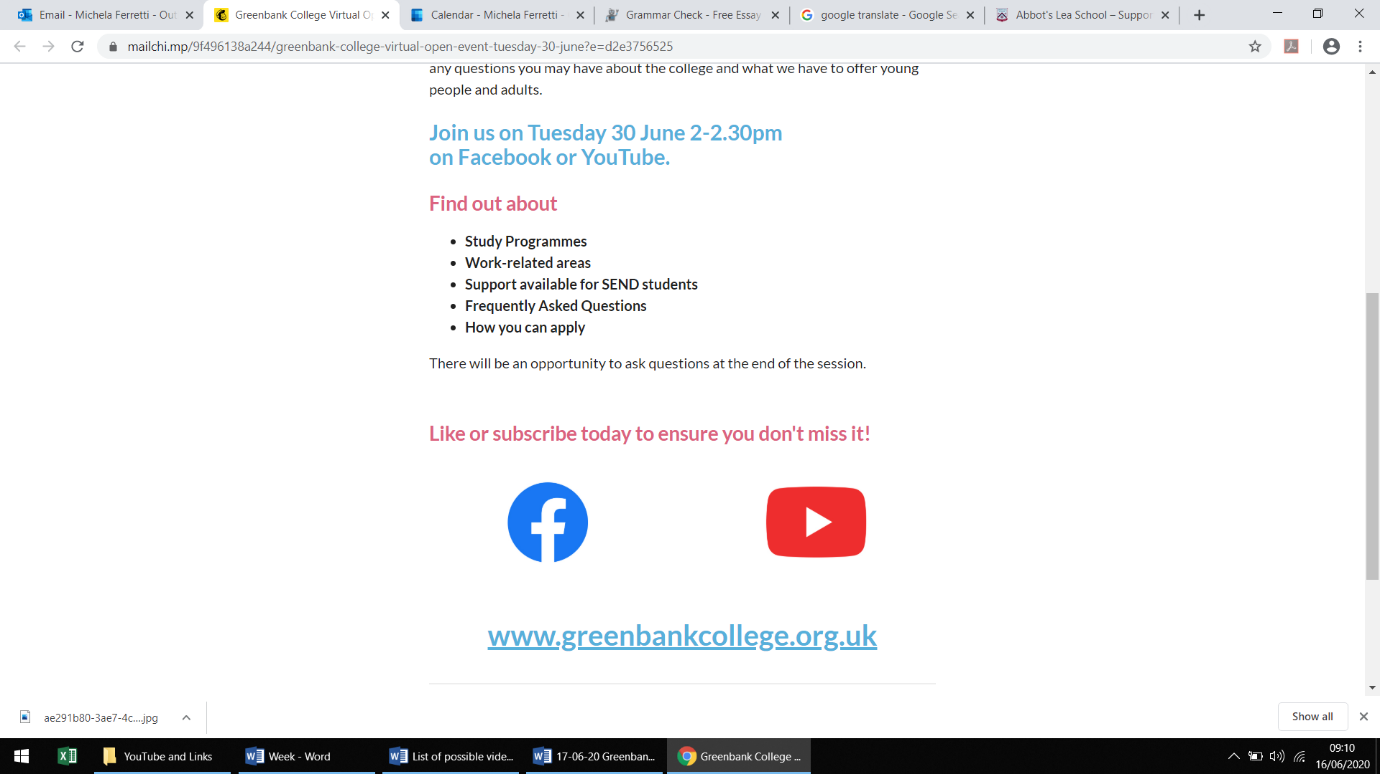 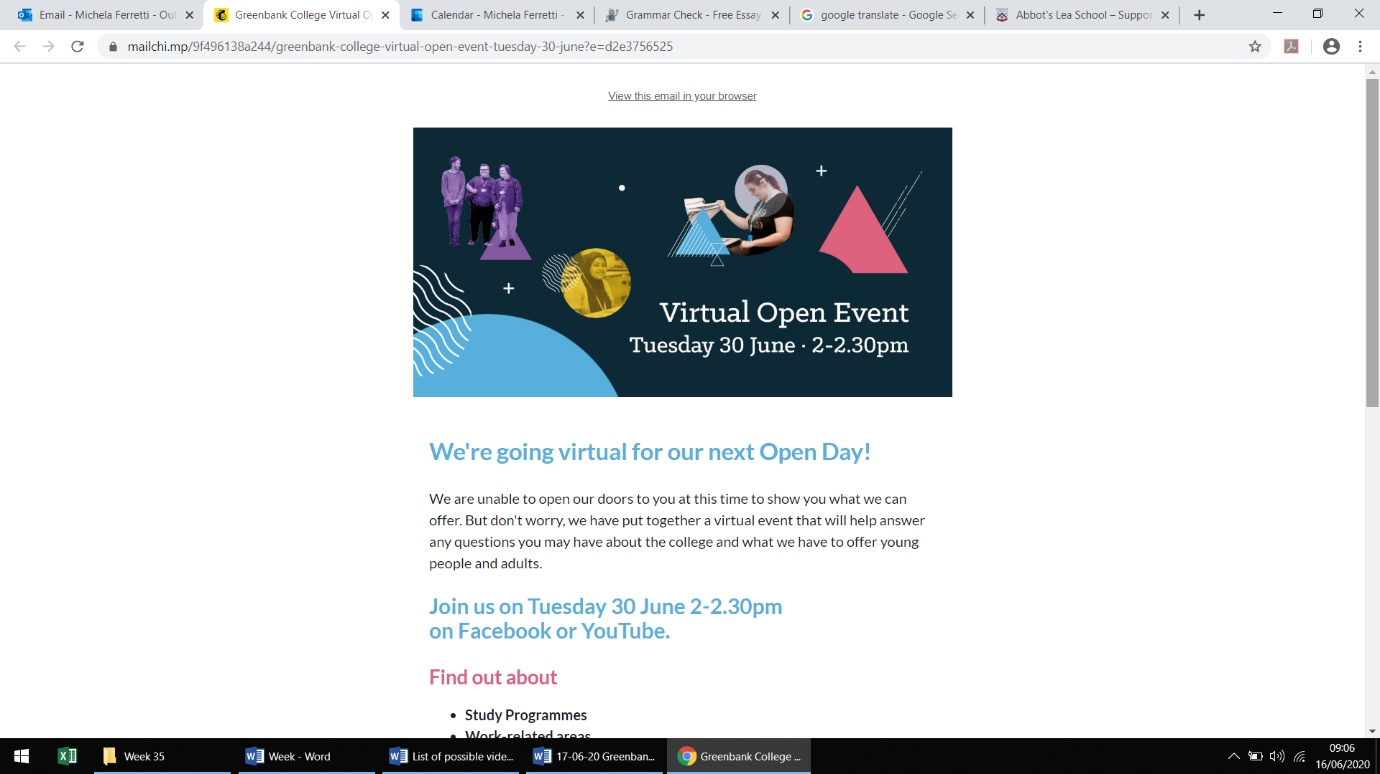 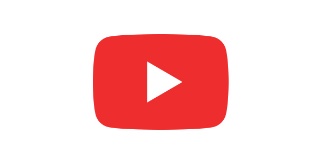 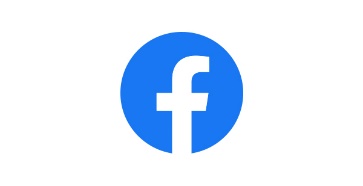 